MODEL ANALİZ FORMUHasta adı soyadı:                                                                                Cinsiyet:Doğum tarihi:                                                                                     Analiz tarihi:HAYS NANCE ANALİZİBOLTON ANALİZİTÜM ORAN(Mand. 12 / Maks. 12) x 100 = Ortalama; 91,3 (89,39-93,21)Hastadaki Mand./Maks. 12 ……………….. - Tablodaki Mand./Maks. 12 ……………..… =………………….			                                       Tüm oran > 93,21 ise mandibular 12 fazlalığı: ………………. mm                                            Tüm oran < 89,39 ise maksiller 12 fazlalığı:    ………………. mmÖN ORAN(Mand. 6 / Maks. 6) x 100 = Ortalama; 77,2 (75,55-78,85)Hastadaki Mand./Maks. 6 ……………….. - Tablodaki Mand./Maks. 6 ……………..… = ………………….			                                       Ön oran > 78,85 ise mandibular 6 fazlalığı: ………………. mm                                            Ön oran < 75,55 ise maksiller 6 fazlalığı:    ………………. mmÜst interkanin mesafe: ………..Alt interkanin mesafe: ….…….Üst intermolar mesafe (McNamara, 36-39 mm): ………..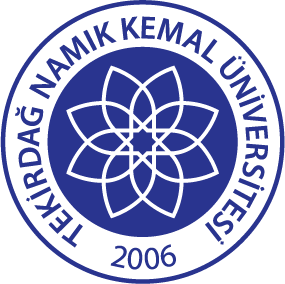 T.C.TEKİRDAĞ NAMIK KEMAL ÜNİVERSİTESİAĞIZ VE DİŞ SAĞLIĞIUYGULAMA VE ARAŞTIRMA MERKEZİDoküman No:     EYS-FRM-191T.C.TEKİRDAĞ NAMIK KEMAL ÜNİVERSİTESİAĞIZ VE DİŞ SAĞLIĞIUYGULAMA VE ARAŞTIRMA MERKEZİYayın Tarihi:29.12.2021T.C.TEKİRDAĞ NAMIK KEMAL ÜNİVERSİTESİAĞIZ VE DİŞ SAĞLIĞIUYGULAMA VE ARAŞTIRMA MERKEZİRevizyon No:00T.C.TEKİRDAĞ NAMIK KEMAL ÜNİVERSİTESİAĞIZ VE DİŞ SAĞLIĞIUYGULAMA VE ARAŞTIRMA MERKEZİRevizyon Tarihi:-T.C.TEKİRDAĞ NAMIK KEMAL ÜNİVERSİTESİAĞIZ VE DİŞ SAĞLIĞIUYGULAMA VE ARAŞTIRMA MERKEZİSayfa No:1/1ÜST ÇENE654321123456Mesio-distal genişlikGerekli ark uzunluğuMevcut ark uzunluğuArk boyu sapmasıALT ÇENE654321123456Mesio-distal genişlikGerekli ark uzunluğuMevcut ark uzunluğuArk boyu sapması